26 сентября в нашей школе проходила ежегодная акция по сбору макулатуры «Собери макулатуру – спаси дерево», посвященная Дню леса. В этой акции поучаствовали все классы нашей школы, кроме 11Б. Всего было собранно в среднем и старшем звене 6 250 кг. Учитывая тот факт, что для производства 500 кг бумаги необходимо 1 тонна древесины, наша школа спасла около 13 тонн древесины. А это, как минимум, целая роща.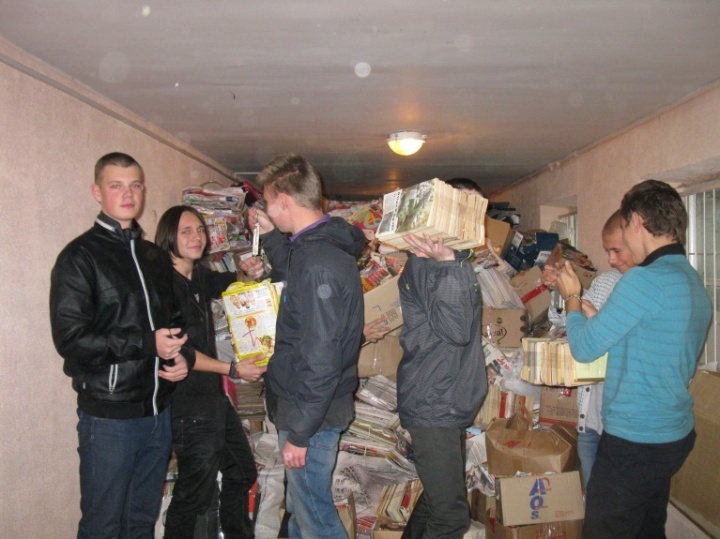 Результаты: I место – 6бII место – 7вIII  место – 10б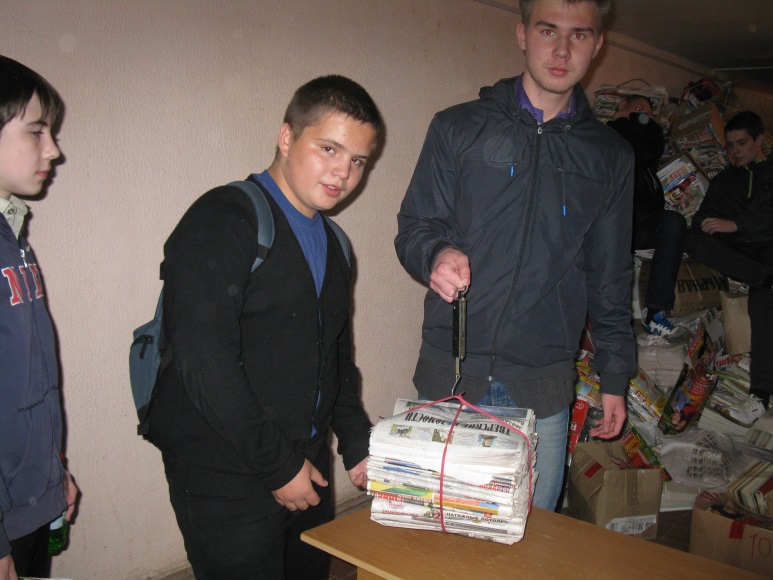 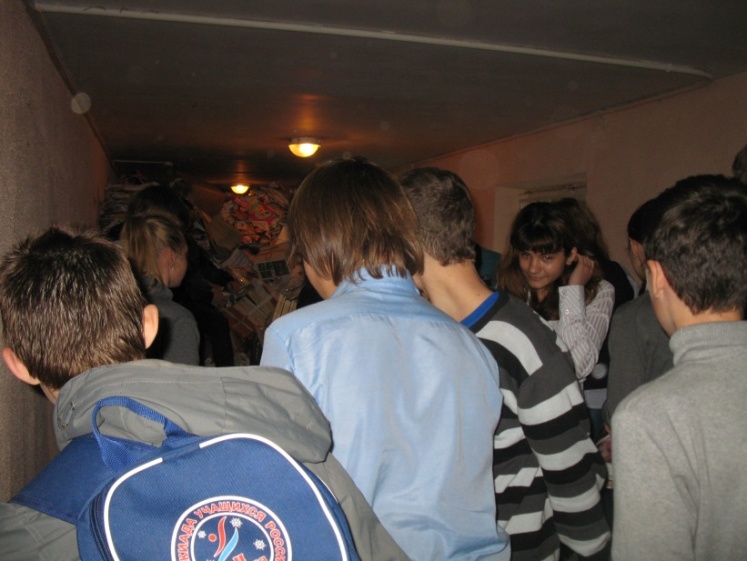 Совет старшеклассников2д349 кг. 3д86,5 кг. 4д292 кг,5а279 кг.5б152 кг.5в36 кг.5г68 кг.6а250 кг.6б1170 кг.6в73,5 кг.7а446,5 кг.7б331 кг.7в1070 кг.8а245 кг.8б188,5 кг.8в35 кг.9а257 кг.9б100 кг.9в114 кг.10а78 кг.10б665 кг.11а9 кг.11б0 кг.